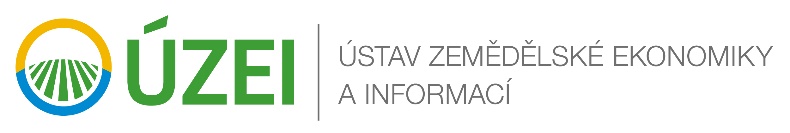 Nabídková cena včetně DPH k podání nabídky této veřejné zakázky je platná po celou dobu plnění předmětu veřejné zakázky. Nabídková cena obsahuje veškeré náklady na splnění předmětu veřejné zakázky za celou dobu plnění. Nabídková cena včetně DPH nebude následně měněna, a to ani v závislosti na vývoji inflace v České republice nebo změny sazby DPH.V       dne      Osoba oprávněná jednat za účastníkaKRYCÍ LIST NABÍDKYKRYCÍ LIST NABÍDKYKRYCÍ LIST NABÍDKYVEŘEJNÁ ZAKÁZKAVEŘEJNÁ ZAKÁZKAVEŘEJNÁ ZAKÁZKASběr dat k výzkumu ÚZEI „Monitoring chování obchodních řetězců v ČR v oblasti prodeje potravin“32/2017-1132Sběr dat k výzkumu ÚZEI „Monitoring chování obchodních řetězců v ČR v oblasti prodeje potravin“32/2017-1132Sběr dat k výzkumu ÚZEI „Monitoring chování obchodních řetězců v ČR v oblasti prodeje potravin“32/2017-1132Základní identifikační údajeZákladní identifikační údajeZákladní identifikační údajeZadavatelZadavatelZadavatelNázevÚstav zemědělské ekonomiky a informacíÚstav zemědělské ekonomiky a informacíSídloMánesova 1453/75, 120 00 Praha 2Mánesova 1453/75, 120 00 Praha 2IČO0002725100027251Osoba oprávněná jednat za zadavateleIng. Štěpán Kala, MBA, Ph.D., ředitelIng. Štěpán Kala, MBA, Ph.D., ředitelÚčastníkÚčastníkÚčastníkJméno a příjmení / název / obchodní firmaSídlo / místo podnikání nebo trvalého pobytuPrávní formaTel. / FaxE-mailIČO / DIČOsoba oprávněná jednat za účastníkaKontaktní osoba, její telefon a e-mailCelková nabídková cena v KčCelková nabídková cena v KčCelková nabídková cena v KčCena bez DPHDPH 21 %Cena včetně DPHtitul jméno příjmenífunkcepodpisrazítko